r: Modern vírus kereső, -mentesítő programokTöbb szoftverfejlesztő cég foglalkozik víruskereső, –mentesítő programok készítésével. Ezek biztosítják számunkra a víruskeresés legegyszerűbb módját.
A mai modern víruskeresőknek van úgynevezett rezidens része, ami a memóriában tartózkodik, és állandóan figyeli a lemezműveleteket, ellenőrzi a lemezek indítószektorát is. Megvizsgálja a futtatható állományokat indításukkor, és csak akkor engedélyezi a futtatást, ha az állomány nem fertőzött. Ezek hátránya, hogy csak az elindított programokat és a betöltött állományokat vizsgálják, valamint lassítják a rendszert is. Beállítható, hogy fertőzött fájl esetén mit tegyenek: töröljék a fertőzött állományt, helyezzék karanténba, nevezzék át, próbálják meg kijavítani, vagy ne tegyenek semmit.Víruskereső programok általános szolgáltatásaiA jobb víruskereső programok ma már többé-kevésbé ugyanazokat a szolgáltatásokat nyújtják. A három legfontosabb:A helyi és csatolt meghajtók időzíthető ellenőrzése. A programot be lehet állítani, hogy bizonyos időszakonként ellenőrizze a merevlemezen, optikai táron, hálózati meghajtón tárolt valamennyi állományt. Ez a „teljes rendszerellenőrzés” nem csak automatikusan időzítve, hanem a felhasználó kérésére is elindítható.Programok, dokumentumok ellenőrzése a megnyitásuk, letöltésük pillanatában.A vírusinformációk rendszeres frissítése.Vírus kereső, -mentesítő programokA víruskereső, figyelő és irtóprogramoknak az a feladata, hogyMegakadályozzák a vírusok bejutását a gépünkbe.Ha már bejutott a vírus, akkor felismerik, és lehetőleg eltávolítják.Megakadályozzák, hogy a számítógép továbbadja a fertőzést.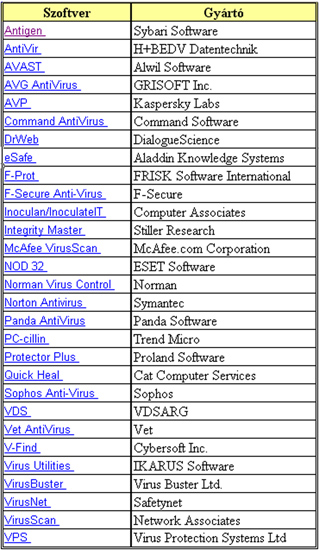 Leggyakoribb antivírus szoftverek Vírusvédelmi programok megmérettetése A vírusvédelmi programok legrangosabb és legfontosabb megmérettetése a Virus Bulletin rendszeres tesztelése.
Itt szinte az összes magára valamit adó vírusvédelmi terméket fejlesztő cég igyekszik elindulni és céljuk minél több "100 %"-os helyezés elérése.
Ha egy fejlesztő gárda meg akarja győzni a felhasználókat termékük kiválóságáról, ahhoz az itt rendszeresen elért jó helyezés és persze minél több begyűjtött "100 % Award" trófea a legjobb ajánlólevél és bizonyíték. A teszteknél más és más operációs rendszeren kell bizonyítaniuk a különböző termékeknek, hogy ők a legjobbak a mezőnyben.
A platformok között szerepel a Windows NT, XP, Server 2003, de megtalálható itt a Red Hat Linux 9 is.VB 100% logó Vírusirtó választását befolyásoló tényezőkA választék víruskereső programokból elég nagy, elméletileg mindenki olyat választ, amilyet akar, vagy meg tud fizetni. Érdemesebb körülnézni, hogy milyen szempontok szerint is válasszunk magunknak vírusölő programot.A felismert vírusok számaHány vírust tud kiirtani a programGyorsaságMilyen gyorsan reagál az adott program egy új vírusraMilyen platformokon futAz adott programcsomagban hányféle termék vanHálózati adminisztrációt mennyire támogatjaMennyibe kerülMilyen módszerrel ismeri fel a vírustMilyen vírusokat tud felismerniKönnyű telepíthetőség és használatMegbízhatóságVíruseltávolítási biztonságHogyan lehet a vírusmintákat frissíteni